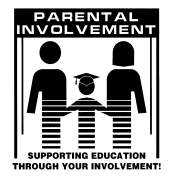 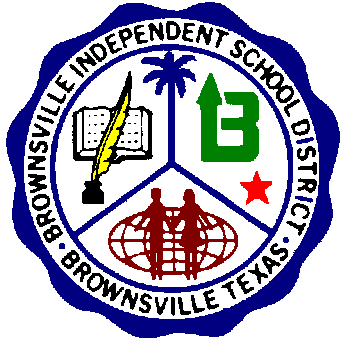 Brownsville Independent School DISTRICTParental Involvement DepartmentDEPARTAMENTO DE INVOLUCRAMIENTO PARA PADRES                   Faulk middle school                   Thursday, August 31, 2017                 Jueves, 31 de agosto de 2017                                           9:30 - 11:30 a.m.AGENDAWelcome and Sign-In  - Bienvenida y Firmas                        Gloria Torres- Parent Liaison / Coordinador de Padres           	           	 Gloria Brown – BISD Parental Involvement / Involucramiento de Padrestitle I Parent Meeting / Junta para Padres de Titulo IPresenter/Oradora: Gloria Brown, Parent TrainerUp-Coming Events / EventosEvaluation / Evaluación BISD does not discriminate on the basis of race, color, national origin, sex, religion, age, disability or genetic information in employment or provision of services, programs or activities.BISD no discrimina a base de raza, color, origen nacional, sexo, religión, edad, discapacidad o información genética en el empleo o la disposición de servicios, programas o actividades.